Publicado en Barcelona el 21/10/2019 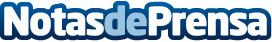 Centenares de cometas vuelan en Castelldefels en el Día Internacional Cometas por la PazLa Fundación Comparte es el organizador de la sexta edición de este evento que ha superado los 5.000 asistentes del pasado año y más de 900 cometas. En esta ocasión, se han involucrado más de 500 niños de escuelas de Castelldefels que han estado colaborando en talleres de cultura de paz y de construcción de cometas en las aulasDatos de contacto:Josep Salvat i SangràConsultor de Comunicación606384004Nota de prensa publicada en: https://www.notasdeprensa.es/centenares-de-cometas-vuelan-en-castelldefels Categorias: Sociedad Entretenimiento Solidaridad y cooperación Ocio para niños http://www.notasdeprensa.es